Recipe from Sicily-ItalyRecipe from Sicily-ItalyRecipe from Sicily-ItalyRecipe from Sicily-ItalyRecipe from Sicily-ItalyRecipe from Sicily-ItalyRecipe from Sicily-ItalyDessert name: Gelo di anguriaNumber of Doses (Pax): 6        Preparation time:     5 hrs        Sale price:€Dessert name: Gelo di anguriaNumber of Doses (Pax): 6        Preparation time:     5 hrs        Sale price:€Dessert name: Gelo di anguriaNumber of Doses (Pax): 6        Preparation time:     5 hrs        Sale price:€Dessert name: Gelo di anguriaNumber of Doses (Pax): 6        Preparation time:     5 hrs        Sale price:€Dessert name: Gelo di anguriaNumber of Doses (Pax): 6        Preparation time:     5 hrs        Sale price:€Dessert name: Gelo di anguriaNumber of Doses (Pax): 6        Preparation time:     5 hrs        Sale price:€Dessert name: Gelo di anguriaNumber of Doses (Pax): 6        Preparation time:     5 hrs        Sale price:€QuantityIngredientsIngredientsUnit PriceTotal PricePreparation TechniquePreparation Technique1.5 kgSeedless watermelon flesh, choppedSeedless watermelon flesh, chopped€ 2.00Chilling time 4 hoursPlace watermelon in a blender or food processor and blend until smooth. Strain into a bowl through a fine sieve and, using the back of a spoon, push down to extract as much of the liquid as possible.Place sugar and starch in a saucepan and whisk to combine, then add 80 ml watermelon juice, vanilla extract and a pinch of cinnamon powder, stirring until the cornflour has dissolved. Add remaining watermelon juice  and bring to the boil over medium heat, whisking constantly. Continue to whisk for a further 6 minutes or until thickRemove from heat and cool to room temperature, whisking mixture occasionally to prevent surface forming a skin.Transfer to a clear glass serving cup (for best results) and cover with plastic wrap.Chill for 4 hours or until set. Serve topped with pistachios, dark chocolate chips and jasmine flowersChilling time 4 hoursPlace watermelon in a blender or food processor and blend until smooth. Strain into a bowl through a fine sieve and, using the back of a spoon, push down to extract as much of the liquid as possible.Place sugar and starch in a saucepan and whisk to combine, then add 80 ml watermelon juice, vanilla extract and a pinch of cinnamon powder, stirring until the cornflour has dissolved. Add remaining watermelon juice  and bring to the boil over medium heat, whisking constantly. Continue to whisk for a further 6 minutes or until thickRemove from heat and cool to room temperature, whisking mixture occasionally to prevent surface forming a skin.Transfer to a clear glass serving cup (for best results) and cover with plastic wrap.Chill for 4 hours or until set. Serve topped with pistachios, dark chocolate chips and jasmine flowers100grcaster sugarcaster sugar€ 0.20Chilling time 4 hoursPlace watermelon in a blender or food processor and blend until smooth. Strain into a bowl through a fine sieve and, using the back of a spoon, push down to extract as much of the liquid as possible.Place sugar and starch in a saucepan and whisk to combine, then add 80 ml watermelon juice, vanilla extract and a pinch of cinnamon powder, stirring until the cornflour has dissolved. Add remaining watermelon juice  and bring to the boil over medium heat, whisking constantly. Continue to whisk for a further 6 minutes or until thickRemove from heat and cool to room temperature, whisking mixture occasionally to prevent surface forming a skin.Transfer to a clear glass serving cup (for best results) and cover with plastic wrap.Chill for 4 hours or until set. Serve topped with pistachios, dark chocolate chips and jasmine flowersChilling time 4 hoursPlace watermelon in a blender or food processor and blend until smooth. Strain into a bowl through a fine sieve and, using the back of a spoon, push down to extract as much of the liquid as possible.Place sugar and starch in a saucepan and whisk to combine, then add 80 ml watermelon juice, vanilla extract and a pinch of cinnamon powder, stirring until the cornflour has dissolved. Add remaining watermelon juice  and bring to the boil over medium heat, whisking constantly. Continue to whisk for a further 6 minutes or until thickRemove from heat and cool to room temperature, whisking mixture occasionally to prevent surface forming a skin.Transfer to a clear glass serving cup (for best results) and cover with plastic wrap.Chill for 4 hours or until set. Serve topped with pistachios, dark chocolate chips and jasmine flowers100grwheat starch wheat starch € 0.50Chilling time 4 hoursPlace watermelon in a blender or food processor and blend until smooth. Strain into a bowl through a fine sieve and, using the back of a spoon, push down to extract as much of the liquid as possible.Place sugar and starch in a saucepan and whisk to combine, then add 80 ml watermelon juice, vanilla extract and a pinch of cinnamon powder, stirring until the cornflour has dissolved. Add remaining watermelon juice  and bring to the boil over medium heat, whisking constantly. Continue to whisk for a further 6 minutes or until thickRemove from heat and cool to room temperature, whisking mixture occasionally to prevent surface forming a skin.Transfer to a clear glass serving cup (for best results) and cover with plastic wrap.Chill for 4 hours or until set. Serve topped with pistachios, dark chocolate chips and jasmine flowersChilling time 4 hoursPlace watermelon in a blender or food processor and blend until smooth. Strain into a bowl through a fine sieve and, using the back of a spoon, push down to extract as much of the liquid as possible.Place sugar and starch in a saucepan and whisk to combine, then add 80 ml watermelon juice, vanilla extract and a pinch of cinnamon powder, stirring until the cornflour has dissolved. Add remaining watermelon juice  and bring to the boil over medium heat, whisking constantly. Continue to whisk for a further 6 minutes or until thickRemove from heat and cool to room temperature, whisking mixture occasionally to prevent surface forming a skin.Transfer to a clear glass serving cup (for best results) and cover with plastic wrap.Chill for 4 hours or until set. Serve topped with pistachios, dark chocolate chips and jasmine flowersA pinchvanilla extractvanilla extract€ 0.20Comments:This delicious Sicilian summer dessert hails from the capital, Palermo, and is a popular way to make use of the season’s watermelon. The refreshing jelly is typically prepared in the hottest month, August. It generally only includes three ingredients – watermelon, sugar and cornflour – but the garnishes vary from area to area, ranging from cinnamon, jasmine and pistachios, to chocolate chips, which are thought to resemble watermelon seeds.Comments:This delicious Sicilian summer dessert hails from the capital, Palermo, and is a popular way to make use of the season’s watermelon. The refreshing jelly is typically prepared in the hottest month, August. It generally only includes three ingredients – watermelon, sugar and cornflour – but the garnishes vary from area to area, ranging from cinnamon, jasmine and pistachios, to chocolate chips, which are thought to resemble watermelon seeds.Chopped pistachios, dark chocolate chips, cinnamon and jasmine flowers to garnishChopped pistachios, dark chocolate chips, cinnamon and jasmine flowers to garnish€ 0.50Comments:This delicious Sicilian summer dessert hails from the capital, Palermo, and is a popular way to make use of the season’s watermelon. The refreshing jelly is typically prepared in the hottest month, August. It generally only includes three ingredients – watermelon, sugar and cornflour – but the garnishes vary from area to area, ranging from cinnamon, jasmine and pistachios, to chocolate chips, which are thought to resemble watermelon seeds.Comments:This delicious Sicilian summer dessert hails from the capital, Palermo, and is a popular way to make use of the season’s watermelon. The refreshing jelly is typically prepared in the hottest month, August. It generally only includes three ingredients – watermelon, sugar and cornflour – but the garnishes vary from area to area, ranging from cinnamon, jasmine and pistachios, to chocolate chips, which are thought to resemble watermelon seeds.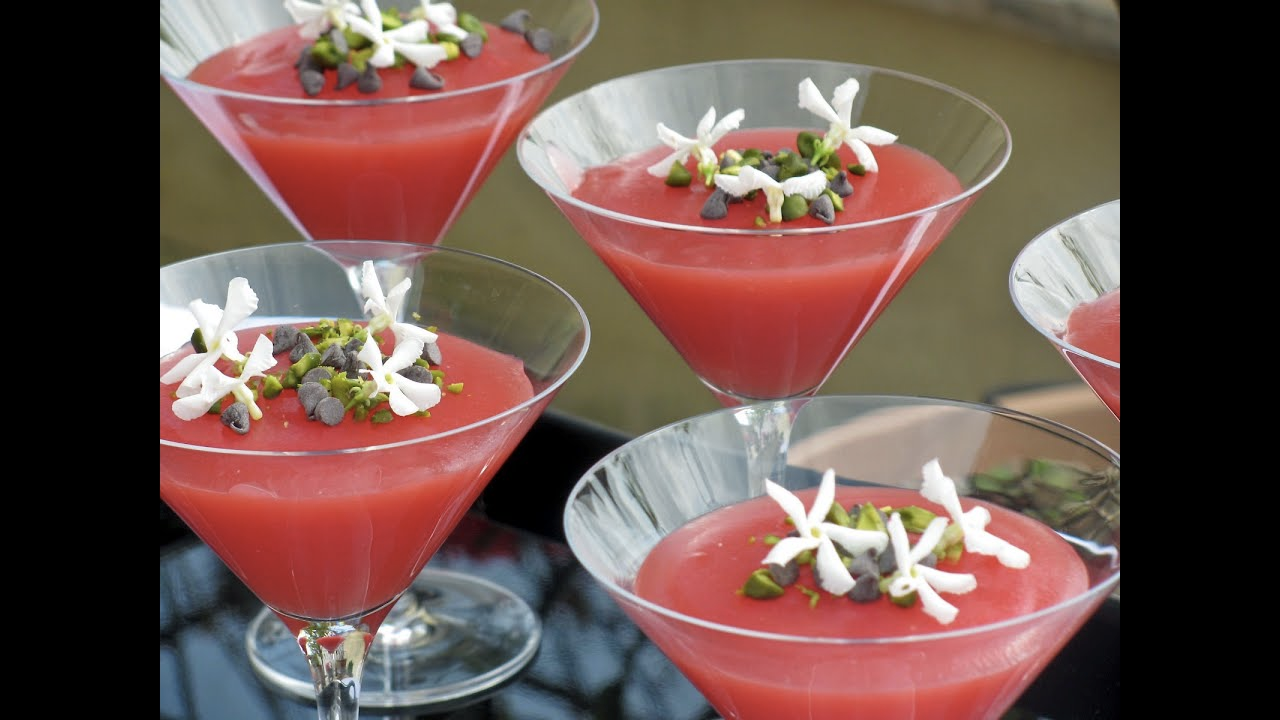 Total Cost:€Total Cost:€Cost / Dose:€Cost / Dose:€Cost / Dose:€Cost / Dose:€Student Name: Valentina MercadanteStudent Name: Valentina MercadanteRatio (%):Ratio (%):Contribution Margin:Contribution Margin:Contribution Margin:Contribution Margin:Class: 5th year Cookery course                    Year: 2020Class: 5th year Cookery course                    Year: 2020